Používáte správně internetové bankovnictví nebo se bojíte svůj účet ovládat přes internet?PŘIPRAVILI JSME PRO VÁS SEMINÁŘBezpečné internetové bankovnictvíPřinášíme Vám Desatero bezpečně online a Desatero bezpečného internetového bankovnictví. Při dodržování zásad minimalizujete rizika zneužití. Lektorka Vás naučí jak správě a bezpečně sdílet data, jak zálohovat, jak pracovat s hesly, co je to spam a upozorníme Vás na viry.Lektorka 	Kateřina KudrlováKDY? 	ve čtvrtek 28. 4. 2016 od 13.00 – 18.00 hodKDE? 	Centrum služeb pro neslyšící a nedoslýchavé, o.p.s.,		Střelniční 75/8, OstravaTlumočení do znakového jazyka a simultánní přepis je zajištěn.Registrace NUTNÁPřihláška ZDE nebo na jindrova@orbipontes.cz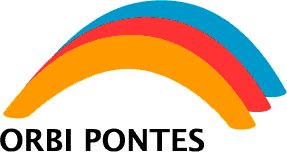 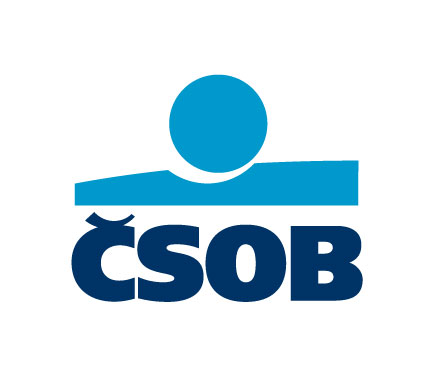 Pro účastníky zdarma.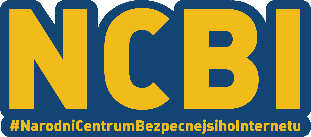 